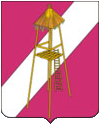 СОВЕТ СЕРГИЕВСКОГО СЕЛЬСКОГО ПОСЕЛЕНИЯКОРЕНОВСКОГО  РАЙОНАПРОЕКТ   РЕШЕНИЯот 00.00.2024                                                                                                                        № 000станица СергиевскаяО проекте решения Совета Сергиевского сельского поселенияКореновского района «О внесении изменений в УставСергиевского сельского поселения Кореновского района»	В целях приведения Устава Сергиевского сельского поселения Кореновского района в соответствие с действующим федеральным законодательством и законодательством Краснодарского края, в соответствии с пунктом 1 части 10 статьи 35, статьей 44 Федерального закона от 6 октября 2003 года № 131-ФЗ «Об общих принципах организации местного самоуправления в Российской Федерации» Совет Сергиевского сельского поселения Кореновского района р е ш и л:1. Принять проект решения Совета Сергиевского сельского поселения Кореновского района «О внесении изменений в устав Сергиевского сельского поселения Кореновского района» (прилагается).          2. Опубликовать проект решения Совета Сергиевского сельского поселения Кореновского района «О внесении изменений в Устав Сергиевского сельского поселения Кореновского района» до 02.05.2024 года.          3. Установить, что предложения граждан по проекту решения Совета Сергиевского сельского поселения Кореновского района «О внесении изменений в Устав Сергиевского сельского поселения Кореновского района» принимаются в письменном виде рабочей группой со дня опубликования до 21 мая 2024 года. Предложения будут приниматься в администрации Сергиевского сельского поселения Кореновского района по адресу: станица Сергиевская, улица Айвазяна, 48, с 8-00 до 16-00 часов ежедневно.          4. Для обсуждения проекта решения Совета Сергиевского сельского поселения Кореновского района «О внесении изменений в Устав Сергиевского сельского поселения Кореновского района» с участием жителей провести публичные слушания 27 мая 2024 года в 14-00 в актовом зале администрации Сергиевского сельского поселения по адресу: станица Сергиевская,                                улица Айвазяна, 48. Для участия  в публичных слушаниях может использоваться федеральная информационная система «Единый портал государственных и муниципальных услуг (функций)» платформы обратной связи «Госуслуги.Решаем вместе».          5. Заключение о публичных слушаниях оргкомитету по проведению публичных слушаний опубликовать в срок до 30 мая 2024 года в газете «Кореновские вести».         6. Провести после прохождения публичных слушаний заседание Совета Сергиевского сельского поселения Кореновского района по вопросам:          1) учета предложений граждан в проект решения Совета Сергиевского сельского поселения Кореновского района «О внесении изменений в Устав Сергиевского сельского поселения Кореновского района»;         2) принятия решения Совета Сергиевского сельского поселения Кореновского района «О внесении изменений в Устав Сергиевского сельского поселения Кореновского района» с учетом мнения населения.          7. Настоящее решение подлежит одновременному опубликованию с проектом решения Совета Сергиевского сельского поселения Кореновского района «О внесении изменений в Устав Сергиевского сельского поселения Кореновского района» и вступает в силу после его официального опубликования. Глава Сергиевского сельского поселенияКореновского района                                                                     А.П. МозговойПРИЛОЖЕНИЕУТВЕРЖДЕНрешением Совета Сергиевскогосельского поселенияКореновского районаСОВЕТ СЕРГИЕВСКОГО СЕЛЬСКОГО ПОСЕЛЕНИЯКОРЕНОВСКОГО  РАЙОНА  РЕШЕНИЕот                                                                                                                                                   № станица СергиевскаяО внесении изменений в Устав Сергиевского сельского поселения Кореновского районаВ целях приведения Устава Сергиевского сельского поселения Кореновского района в соответствие с действующим законодательством, в соответствии с пунктом 1 части 10 статьи 35, статьей 44 Федерального закона от 6 октября 2003 года № 131-ФЗ «Об общих принципах организации местного самоуправления в Российской Федерации» Совет Сергиевского сельского поселения Кореновского района р е ш и л:1. Внести в Устав Сергиевского сельского поселения Кореновского района, принятый решением Совета Сергиевского сельского поселения Кореновского района от 28.03.2017 № 170 (в редакции от 25.05.2018 № 228, от 29.05.2019 № 281, от 23.06.2020 № 52, от 23.06.2021 № 100, от 25.05.2022 № 140, от 25.05.2023 № 178), изменения согласно приложению.2. Контроль за выполнением настоящего решения возложить на постоянную комиссию вопросам законности, правопорядка, правовой защиты граждан, социальным вопросам, делам молодежи, культуры и спорту (Чепурная).                     3. Настоящее решение вступает в силу на следующий день после дня его официального опубликования, произведенного после государственной регистрации.Глава Сергиевского сельского поселенияКореновского района                                                                       А.П. МозговойПРИЛОЖЕНИЕк решению Совета                                                                         Сергиевского сельского поселенияКореновского районаот №Измененияв Устав Сергиевского сельского поселения Кореновского района1. Пункт 22 статьи 8 «Вопросы местного значения поселения» изложить в следующей редакции«22) организация и осуществление мероприятий по работе с детьми и молодежью, участие в реализации молодежной политики, разработка и реализация мер по обеспечению и защите прав и законных интересов молодежи, разработка и реализация муниципальных программ по основным направлениям реализации молодежной политики, организация и осуществление мониторинга реализации молодежной политики в поселении;».2. Пункты 11, 12 части 1 статьи 10 «Полномочия органов местного самоуправления по решению вопросов местного значения» изложить в следующей редакции:«11) учреждение печатного средства массовой информации и (или) сетевого издания для обнародования муниципальных правовых актов, доведения до сведения жителей муниципального образования официальной информации;12) осуществление международных и внешнеэкономических связей в соответствии с Федеральным законом от 06.10.2003 № 131-ФЗ «Об общих принципах организации местного самоуправления в Российской Федерации»;».3. Статью 25 «Депутат Совета» дополнить частью 11 следующего содержания:«11. Депутат Совета освобождается от ответственности за несоблюдение ограничений и запретов, требований о предотвращении или об урегулировании конфликта интересов и неисполнение обязанностей, установленных Федеральным законом от 06.10.2003 № 131-ФЗ «Об общих принципах организации местного самоуправления в Российской Федерации» и другими федеральными законами в целях противодействия коррупции, в случае, если несоблюдение таких ограничений, запретов и требований, а также неисполнение таких обязанностей признается следствием не зависящих от него обстоятельств в порядке, предусмотренном частями 3 - 6 статьи 13 Федерального закона от 25.12.2008 № 273-ФЗ «О противодействии коррупции».».4. Пункт 22 части 2 статьи 26 «Компетенция Совета» признать утратившим силу.5. Статью 30 «Глава поселения» дополнить частью 15 следующего содержания:«15. Глава поселения освобождается от ответственности за несоблюдение ограничений и запретов, требований о предотвращении или об урегулировании конфликта интересов и неисполнение обязанностей, установленных Федеральным законом от 06.10.2003 № 131-ФЗ «Об общих принципах организации местного самоуправления в Российской Федерации» и другими федеральными законами в целях противодействия коррупции, в случае, если несоблюдение таких ограничений, запретов и требований, а также неисполнение таких обязанностей признается следствием не зависящих от него обстоятельств в порядке, предусмотренном частями 3 - 6 статьи 13 Федерального закона от 25.12.2008 № 273-ФЗ «О противодействии коррупции».».6. Пункт 5 статьи 37 «Полномочия администрации в области использования автомобильных дорог, осуществления дорожной деятельности» признать утратившим силу.7. Статью 60 «Вступление в силу муниципальных правовых актов» изложить в следующей редакции:«Статья 60. Вступление в силу и обнародование муниципальных правовых актов1. Муниципальные правовые акты вступают в силу со дня их подписания, если иное не установлено в муниципальном правовом акте.2. Решения Совета об установлении или отмене местных налогов, о внесении изменений в порядок их уплаты вступают в силу не ранее, чем по истечении одного месяца со дня их официального опубликования, и не ранее 1-го числа очередного налогового периода по соответствующему налогу, за исключением случаев, предусмотренных Налоговым кодексом Российской Федерации.3. Муниципальные нормативные правовые акты, затрагивающие права, свободы и обязанности человека и гражданина, муниципальные нормативные правовые акты, устанавливающие правовой статус организаций, учредителем которых выступает поселение, а также соглашения, заключаемые между органами местного самоуправления, вступают в силу после их официального обнародования.4. Органы местного самоуправления, их должностные лица обеспечивают возможность ознакомления граждан, проживающих на территории поселения, с муниципальными правовыми актами, соглашениями, заключенными между органами местного самоуправления, за исключением муниципальных правовых актов или их отдельных положений, содержащих сведения, распространение которых ограничено федеральным законом.5. Обнародование муниципального правового акта, в том числе соглашения, заключенного между органами местного самоуправления, осуществляется путем его официального опубликования.6. Официальным опубликованием муниципального правового акта, в том числе соглашения, заключенного между органами местного самоуправления, считается первая публикация его полного текста в периодическом печатном издании, распространяемом в поселении, или первое размещение его полного текста в сетевом издании.Периодическим печатным изданием, используемым для официального опубликования и распространяемым в Сергиевском сельском поселении Кореновского района, является газета «Кореновские вести».Сетевым изданием, используемым для официального опубликования, является «Информационный портал Кореновского района» (Доменное имя – podsolnuh.media, свидетельство о регистрации СМИ ЭЛ № ФС 77 – 70032 от 31.05.2017.Направление на официальное опубликование осуществляется путём внесения в текст документа пункта о необходимости его опубликования. Официальное опубликование производится за счет средств местного бюджета.Копии муниципальных правовых актов, соглашений, заключенных между органами местного самоуправления, подлежащих официальному опубликованию, если иное не установлено законодательством, настоящим уставом, самим муниципальным правовым актом и соглашением в течение 10 дней после их подписания и регистрации направляются с сопроводительным письмом для публикации (размещения) в соответствующие печатные и (или) сетевые издания.Направление на официальное опубликование решений Совета, постановлений и распоряжений главы и администрации поселения, соглашений, заключенных между органами местного самоуправления, осуществляет администрация. В случае принятия решения об официальном опубликовании муниципальных правовых актов иных должностных лиц местного самоуправления, направление их на официальное опубликование осуществляется соответствующим должностным лицом местного самоуправления.Официальное опубликование муниципальных правовых актов органов местного самоуправления поселения, соглашений, заключенных между органами местного самоуправления, производится не позднее чем через 15 дней со дня принятия (издания) муниципального правового акта, подписания соглашения, если иное не предусмотрено федеральным и краевым законодательством, правовыми актами органов местного самоуправления поселения, самим муниципальным правовым актом и соглашением.Контроль за правильностью и своевременностью опубликования муниципальных правовых актов осуществляется соответствующими должностными лицами, направившими их на официальное опубликование.7. Оригинал муниципального правового акта, соглашения, заключенного между органами местного самоуправления, хранится в администрации, их копии передаются в библиотеку поселения, которая обеспечивает гражданам возможность ознакомления с муниципальным правовым актом, соглашением, заключенным между органами местного самоуправления, без взимания платы.».Глава Сергиевского сельского поселения Кореновского района                                                                       А.П. Мозговой